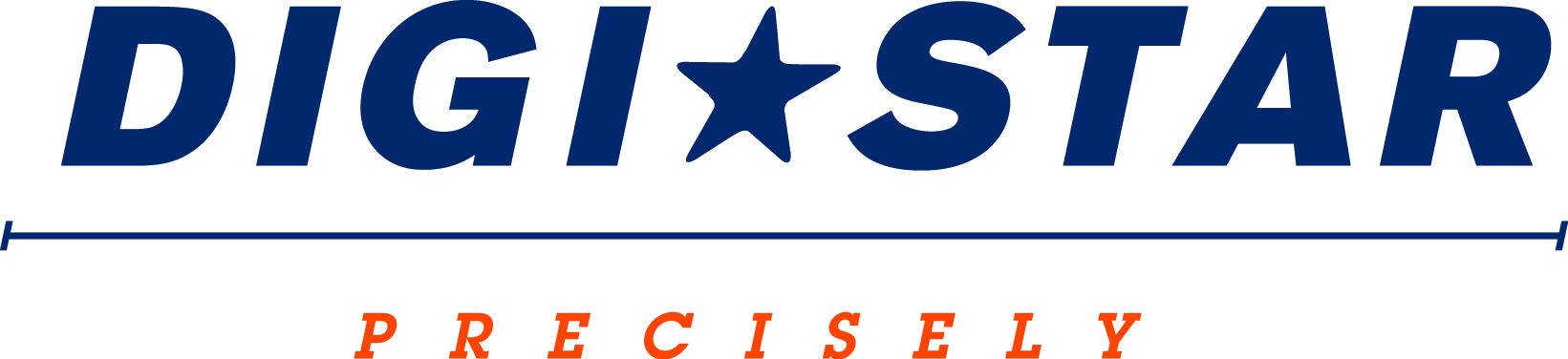 FOR IMMEDIATE RELEASEContact: Robin Starkenburg, Digi-Star;robin.starkenburg@digi‐star.com; 920‐568‐6231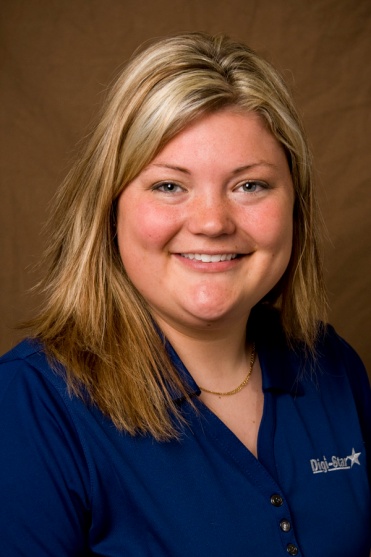 Koebel named TMR Tracker sales representativeFort Atkinson, Wis. [September 2, 2014] – Tera Koebel has been named the TMR Tracker sales representative for Digi-Star, LLC a Wisconsin based manufacturer of advanced measuring systems and software used in the precision agriculture sector."Tera has a passion for the dairy industry and improving producers’ bottom line," said Digi-Star sales manager, Jack Danner. "Her previous roles in the animal health industry combined with on-farm feed management experience from Tri-Koebel dairy make her an ideal fit to assist Digi-Star in expanding its feed management software use," Danner added.A graduate of Michigan State University, Koebel holds a bachelor of science in agribusiness management. She is active in both state and national Holstein and Jersey Association's and the Wisconsin Farm Bureau.Koebel is based out of the Digi-Star, Fort Atkinson, Wis., office and will provide direct sales and support for Digi-Star's complete suite of Precision Feeding products.For more information call (920) 563-1400 or email: sales@digi-star.com.Digi-Star LLC (http://digi-star.com/) is headquartered in Fort Atkinson, Wis., with additional facilities and businesses in the Netherlands and United Kingdom. Digi-Star LLC is a global supplier of electronic sensing equipment, precision sensors, displays and software used by farmers and other equipment operators to precisely measure and analyze valuable data from critical farming processes. ###Editor’s Note: Image available for download at: http://bit.ly/1usD7D8